                                           Friday, March 10Master of Ceremony – CH Brian Chepey	 8:00 AM - 9:00 AM 	Continental Breakfast			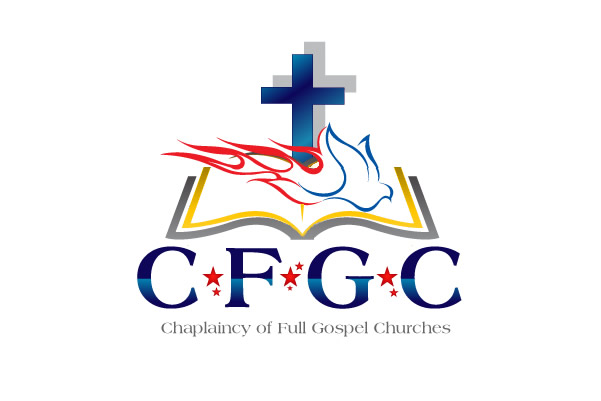  9:00 AM - 9:30 AM		Praise & Worship 9:30 AM -10:00 AM      	Devotion – CH Jessie Martinez10:00 AM -10:15 AM      	Break                10:15 AM –10:45 AM	Organizational Up-Date – Dr. Kitchen               10:45 AM - 11:00 AM   	Training on Ecclesiastical Standards             and Expectations	CH Brian Chepey, Associate Endorser 11:00 AM -11:30 AM 	CH Ann Jordan – Administration Director / Associate Endorser11:30 AM –12:00 PM	 Dr. Klon Kitchen12:00 PM - 4:00 PM	Texas BBQ  5:00 PM - 7:00 PM               REFLECTION GROUPS             GENERAL ANNOUNCEMENTS:        Dr. Kitchen & CH Chepey will be available for individual conferences (by appointments only on Friday afternoon)Please reserve time for meeting with them by contacting         CH Ann Jordan @ 972-291-5466 or                   at ann.j@cfgc-usa.com)                      ** Chaplains with administrative issues, please set a time                         with CH Jordan or CH Chepey if needing one-on-one time.PLEASE RETURN NAME BADGES AT THE END OF OUR TRAINING FOR FUTURE USE. Thank You!If you desire a Certificate of Attendance for proof of training, please                      contact Lucille or CH Johnson and we will issue you that Certificate2023 CFGC Ecclesiastical Re-Certification & Training   March 6 - 10, 2023         (Schedule subject to change)         Monday March 6   2:00 PM -   5:00 PM	Registration  – Outside Main Ballroom     7:00 PM –  9:00 PM	Movie – The Way            Tuesday March 7                    9:00 AM -   1:00 PM	Registration  – Outside Main Ballroom             9:00 AM - 10:30 AM	Prayer for the Training – Associate Endorsers                  10:30 AM - 11:00 AM	WELCOME - Praise & Worship   11:00 AM - 11:30 AM	Devotion – CH Kennie Neal  11:30 AM –11:45 AM          	Break 11:45 AM – 12:10 PM                           Dr. Klon Kitchen                                 Introduce Chaplain Candidates & Vendors 12:10 AM – 12:15 PM            CH Gail Porter – Coast Guard Axillary  12:30 PM -  2:00 PM	Welcome Luncheon Reception                  	 Each Branch will meet with their Chaplains in     assigned areas for Fellowship & Ministry Specific Updates.US Army - CH Mark Morgan US Navy – CH Paul TremblayUS Air Force – CH Matthew ClouseVA Chaplains- CH Kim WillisHospital/Healthcare/ Hospice Chaplains- CH Anne Jordan   Correctional – CH Carlos MalleyLaw Enforcement/Emergency Services – CH Jim Russell   Educational Chaplains – CH Jim FinnOther Civilian Chaplains – w/ Ch Brian Chepey     2:00 PM – 4:00 PM.           Spouses Fellowship - Cheryl Kitchen    4:15 PM         	Dinner (On your own) & FREE TIME    6:30 PM -		Teaching on the Holy Spirit - CH Gary Henry (Optional)  			Wednesday, March 8 Master of Ceremony – CH Brien Harki      	8:00 AM -   9:00 AM	Continental Breakfast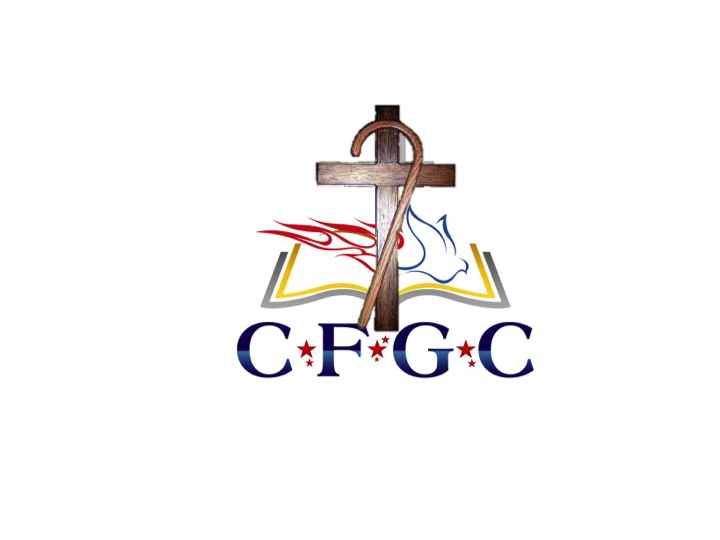        	9:00 AM -   9:30 AM 	Praise & Worship                 9:30 AM - 10:00 AM	Devotion – CH Matt Cassady               10:00 AM - 10:30 AM	Break              10:30 AM - 11:15 AM 	Moral Injury – CH Anne Jordan              11:15 AM - 11:45 AM	Break               11:45 AM - 12:30 PM	VA Update - CH Kim Willis              12:30 PM -   1:30 PM      	Lunch                1:30 PM – 2:30 PM		Recruiter’s / Vendor’s Up-Dates                  3:00 PM – 4:00 PM		Mike Berry, Chief of Staff, First Liberty Institute		4:30 AM - 5:30 AM 		Board of Directors & Chaplains Council						 Business Meeting                 5:00 PM 			Dinner (On your own) & FREE TIME Please make your plans to attend our annual training events again at the Arlington Sheraton, Arlington, Texas                             March 4 – 8, 2024     (This will be Dr. & Mrs. Kitchen’s Retirement)      March 3 –   7, 2025So please join us for this spiritually upliftingprofessional development training.If you are on active duty or in a full-time paid chaplain positionyou MUST attend an Annual Training at leastonce every three years to remain in good standing Thursday, March 9Master of Ceremony – CH Ken Crooks                   8:00 AM - 9:00 AM	Continental Breakfast			    9:00 AM - 9:30 AM	Praise & Worship    9:30 AM -10:00 AM 	Devotion – CH Karen Lomax 10:00 AM -10:30 AM       	Break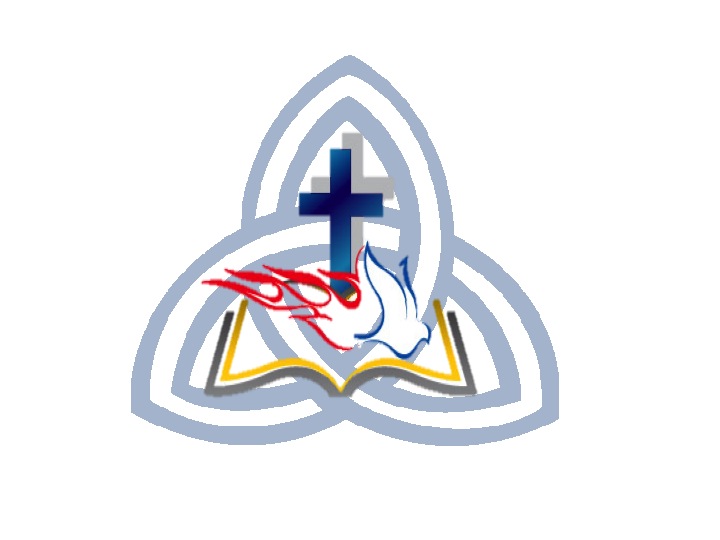 10:30 AM -11:30 AM	Preventing Compassion Fatigue (Part 1)		CH Paul Tremblay 11:30 AM –11:45 AM	Break  11:45 AM –12:45 PM	Preventing Compassion Fatigue (Part 2)		CH Paul Tremblay	  12:45 PM - 2:30 PM	Lunch    1:15 PM – 3:30 PM	Spouses Breakout –    2:30 PM - 3:30 PM        Covenant Service (for those being ordained)                    OTHERS REFLECTION & FREE TIME                  3:00 PM – 5:00 PM	Dinner (On your own) & FREE TIME                  5:00 PM – 6:00 PM	PHOTO SESSION                       (Individual/Couple & Group Chaplains w/Spouses)                                                Military in Formal or Class A Uniform                     Civilians – Coat & Tie / Suit/Dress  6:00 PM -    Ordination Celebration     Founder’s Award           CH Grant Johnson      Time of Remembrance  Special Recognitions & Retirements         Communion Service              